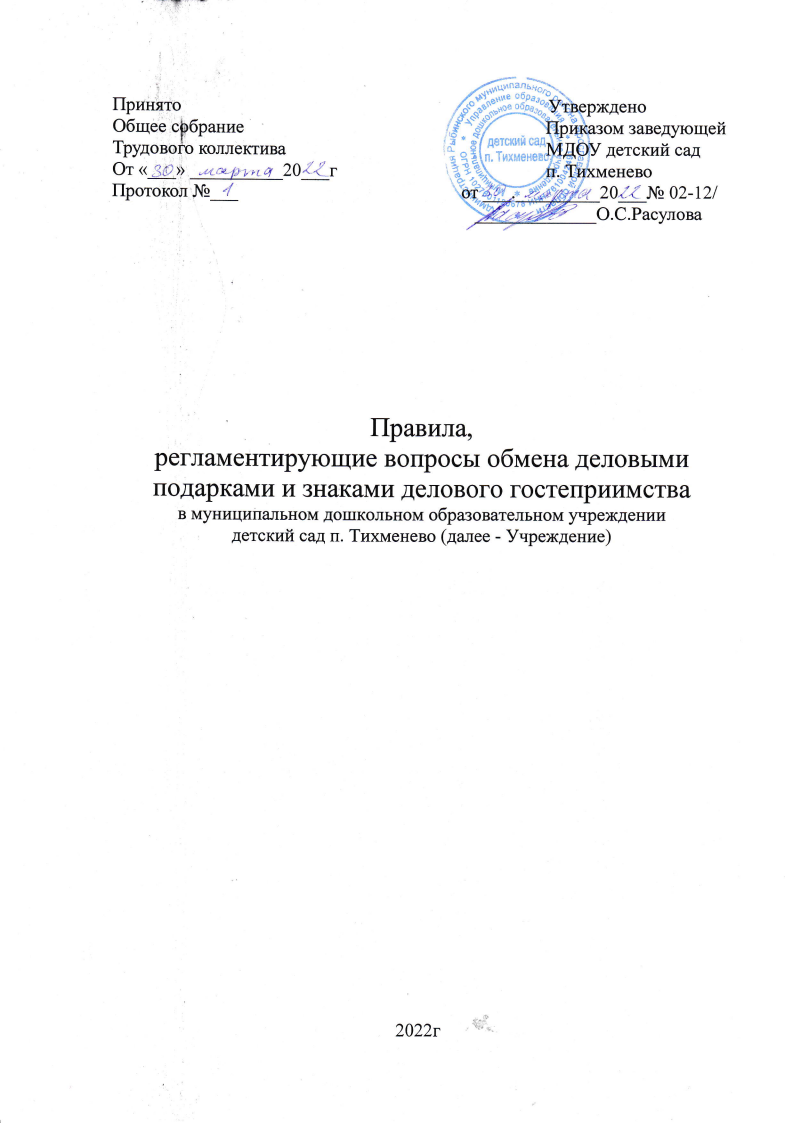 Принято                                                                               УтвержденоОбщее собрание                                                                 Приказом заведующейТрудового коллектива                                                        МДОУ детский сад От «___» __________20___г                                             п. ТихменевоПротокол №___                                                от ___._________20___№ 02-12/                                                                              _____________О.С.РасуловаПравила,регламентирующие вопросы обмена деловыми подарками и знаками делового гостеприимства  в муниципальном дошкольном образовательном учреждении детский сад п. Тихменево (далее - Учреждение)2022г1.Общие положения1.1.  Правила, регламентирующие вопросы обмена деловыми подарками и знаками делового гостеприимства (далее - Правила)  в муниципальном  дошкольном образовательном учреждении Детский сад  п. Тихменево (далее - Учреждение) разработаны в соответствии с Федеральным законом от 25.12.2008 № 273-ФЗ «О противодействии коррупции», иными нормативными правовыми актами Российской Федерации, Кодексом этики и служебного поведения работников Учреждения и основаны на общепризнанных нравственных принципах и нормах российского общества и государства. 1.2. Деловые подарки, «корпоративное» гостеприимство и представительские мероприятия должны рассматриваться работниками Учреждения только как инструмент для установления и поддержания деловых отношений и как проявление общепринятой вежливости в ходе ведения хозяйственной деятельности.1.3. Действие настоящих Правил распространяется на всех работников Учреждения вне зависимости от занимаемой должности. 1.4. Целями настоящих Правил являются:- обеспечение единообразного понимания роли и места деловых подарков, делового гостеприимства, представительских мероприятий в деловой практике Учреждения;- минимизирование рисков, связанных с возможным злоупотреблением в области подарков, представительских мероприятий;- поддержание культуры, в которой деловые подарки, деловое гостеприимство, представительские мероприятия рассматриваются только как инструмент для установления и поддержания деловых отношений и как проявление общепринятой вежливости в ходе ведения деятельности образовательной организации. 2. Правила обмена деловыми подарками и знаками делового гостеприимства 2.1. Работнику образовательной организации вне зависимости от занимаемой должности запрещается получать в связи с исполнением трудовых обязанностей вознаграждения от физических и юридических лиц (подарки, денежное вознаграждение, ссуды, услуги, оплату развлечений, отдыха, транспортных расходов и иные вознаграждения). 2.2. Подарки, которые работники от имени Учреждения могут передавать другим лицам или принимать от имени Учреждения     в связи    со    своей      трудовой деятельностью, а также расходы на деловое гостеприимство должны соответствовать следующим критериям:быть  прямо связаны с уставными целями деятельности образовательной организации (презентация творческого проекта, успешное выступление воспитанников, завершение ответственного проекта, выпуск группы и т.п.), либо с памятными датами, юбилеями, общенациональными праздниками и т.п.; быть разумно обоснованными, соразмерными и не являться предметами роскоши; не представлять собой скрытое вознаграждение за услугу, действие или бездействие, попустительство или покровительство, предоставление прав или принятие определенных решений либо попытку оказать влияние на получателя с иной незаконной или неэтичной целью;не создавать репутационного риска для Учреждения, работников образовательной организации и иных лиц в случае раскрытия информации о совершенных подарках и понесенных представительских расходах; не противоречить принципам и требованиям антикоррупционной политики Учреждения,  Кодекса этики и служебного поведения работников Учреждения и другим  внутренним документам образовательной организации, действующему законодательству и общепринятым нормам морали и нравственности. 2.3. Работники, представляя интересы Учреждения или действуя от его имени, должны понимать границы допустимого поведения при обмене деловыми подарками и оказании делового гостеприимства.2.4. Подарки, в том числе в виде оказания услуг, знаков особого внимания и участия в развлекательных и аналогичных мероприятиях не должны ставить принимающую сторону в зависимое положение, приводить к возникновению каких-либо встречных обязательств со стороны получателя или оказывать влияние на объективность его деловых суждений и решений.2.5. Работники Учреждения должны отказываться от предложений, получения подарков, оплаты их расходов и т.п., когда подобные действия могут повлиять или создать впечатление о влиянии, на принимаемые решения  Учреждения  и т.д.2.6. При любых сомнениях в правомерности или этичности своих действий работники обязаны поставить в известность своих непосредственных руководителей и проконсультироваться с ними, прежде чем дарить или получать подарки, или участвовать в тех или иных представительских мероприятиях.2.7. Не допускается передавать и принимать подарки от имени Учреждения, его сотрудников и представителей в виде денежных средств, как наличных, так и безналичных, независимо от валюты, а также в форме акций или иных ликвидных ценных бумаг.2.8. Не допускается принимать подарки и т.д. в ходе проведения торгов и во время прямых переговоров при заключении договоров (контрактов).3. Ответственность3.1. Неисполнение настоящих Правил может стать основанием для применения к работнику мер дисциплинарного, административного, уголовного и гражданско-правового характера.